ATTENTION DTRT COORDINATORS…YOU CAN GET REWARDED TOO!     FREE DTRT T-SHIRT!  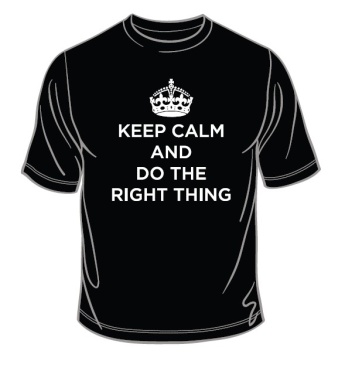 All DTRT Coordinators who register for the program (log on to www.dotherightthinginc.org, click on the “Register (Schools Only)” button on the homepage and complete the form) and get your teachers, staff, etc. to submit at least one nomination online through the “Nominate Today” button on the homepage by the deadline of September 20th, will receive a FREE DTRT T-shirt in appreciation of your school’s participation.  This offer only applies for the month of September so take advantage!DTRT POSTER/CALENDAR TWITTER CONTEST!Once again, Do The Right Thing (DTRT) is having its Poster/Calendar Contest via Twitter.  The new DTRT poster will be sent to all schools in August to the attention of Principal/DTRT Coordinator. Subsequently, we will be sending an additional poster to those of you who have signed up as the DTRT Coordinator for your school.  Post a photo of your DTRT poster hung up at your school on Twitter and tag @dtrtmiami to be entered into a drawing for a $50 Visa gift card. Please include your name and school on the post. The deadline to post your poster photo on Twitter is September 30th. 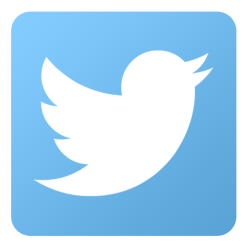                       DTRT PRESENTATIONS AT YOUR SCHOOL!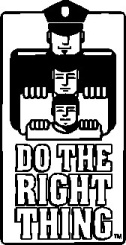 		If you would like DTRT Executive Director Jodi Atkison to do a brief presentation about Do The Right Thing to your teachers at a faculty meeting, please send an email to dtrtmiami@aol.com, call us at 305-603-6957 or, when you fill out the Coordinator Registration Form, click on the button on the bottom of the page and we will contact you directly to schedule.  	Log on to our website: http://dotherightthinginc.org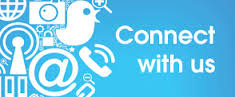 Join us on Facebook: Do The Right Thing of Miami, Inc.Follow us on Instagram and Twitter: @dtrtmiami